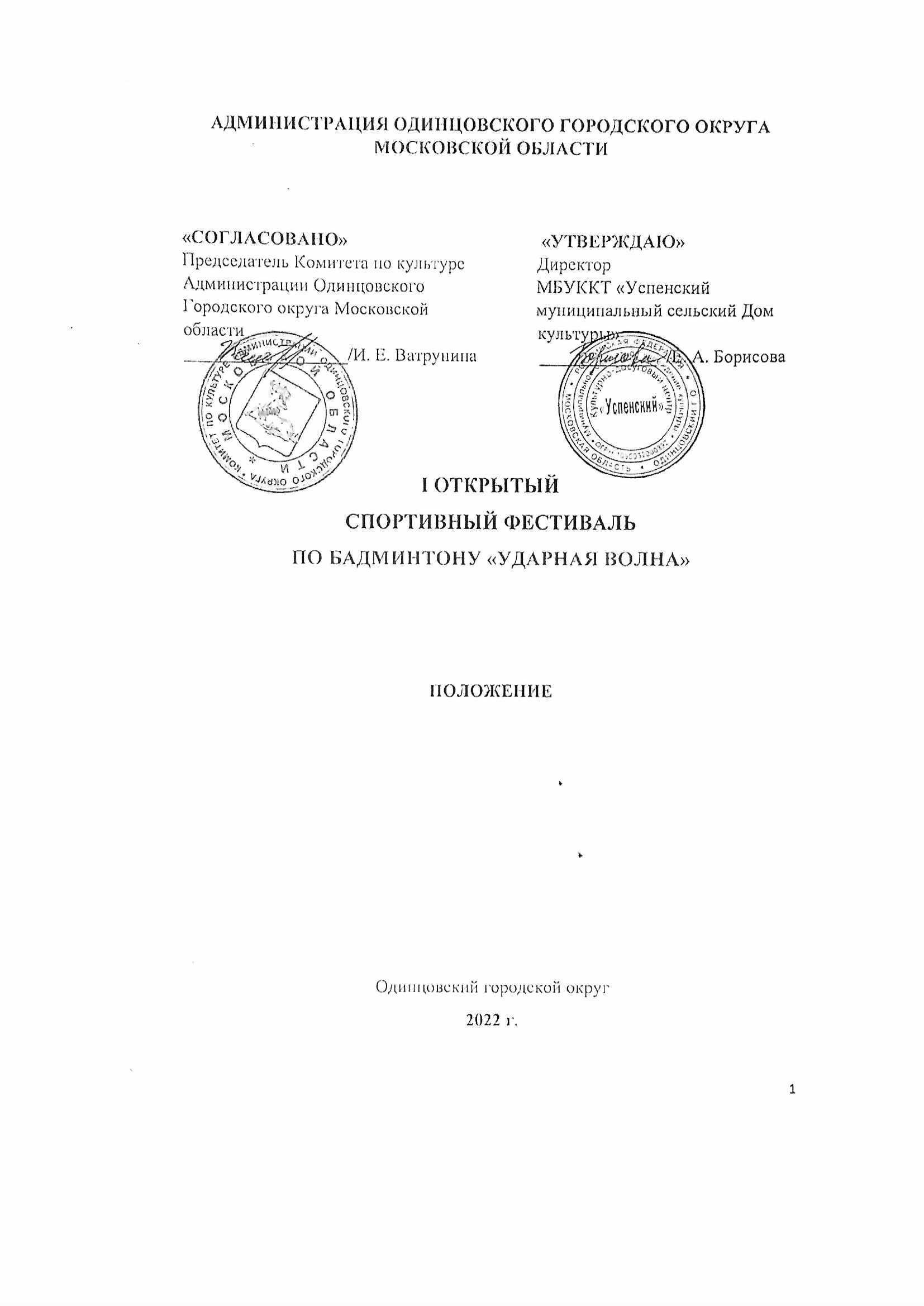 1.ТРАДИЦИИ И ИСТОРИЯ ФЕСТИВАЛЯБадминтон одна из самых древних игр на земле. Китайские манускрипты, хранящемся в музее бадминтона близ Лондона, датируемые 1122 г. до нашей эры, открывают нам тайны игры «ди-дзяу-ци», так любимую китайскими «мандаринами».  Во время династии Чу 3–4 куриных пера скрепляли ободком и гоняли «прадедушку» волана деревянными ракетками.В Индии найдены наскальные рисунки (им по подсчетам археологов около 2 тысяч лет), изображения на которых также свидетельствуют, что люди увлекались прообразом современного бадминтона (игра «пеона»). Историки утверждают, что шесть веков назад игра, сильно напоминающая бадминтон, была известна в Японии. Жители этой страны использовали весьма оригинальный мяч: брали крупную спелую вишню, вставляли в нее пять-шесть гусиных перьев, затем засушивали на солнце - и «снаряд» для ударов деревянными ракетками был готов. «Ойбане» - так называлась эта игра, что в переводе значит «летающее перо».В начале 20-х годов ХХ века бадминтон стал интенсивно распространяться на запад, 5 июля 1934 г. была учреждена Международная федерация бадминтона, в которой насчитывалось около 154 стран с пяти континентов. В 1990 году прошел I Чемпионат Мира среди студентов, который стал проводиться с периодичностью также один раз в два года.В Россию заморский волан прилетел весьма давно. Доподлинно известно, что забавляться с ним было одним из самых модных развлечений при дворе императрицы Екатерины II. О том, что на Руси увлекались игрой в волан, свидетельствуют старинные гравюры и многочисленные литературные источники.Обратимся также к труду Владимира Ивановича Даля - «Толковому словарю живого великорусского языка», первое издание которого вышло в 1863 -1866 годах. Читаем: «Волан. Закругленная с одного конца пробка, с перяным венцом в другом конце, для игры в мячи; леток, летучка; ее бьют, вскидывая ракеткой, лаптой, лопастью»Всемирный фестиваль молодежи и студентов в Москве (1957 г.) дал начало развитию советского бадминтона. На фестивале состоялись первые международные встречи наших спортсменов. Первый чемпионат Москвы был проведен в 1959 г. Затем в 1961 г. состоялся междугородный турнир с участием бадминтонистов Москвы.МБУК Культурно-досуговый центр «Успенский» на протяжении работы Учреждения развивает этот вид спорта. Стремление к пропаганде общечеловеческих ценностей и здорового образа жизни, через развитие бадминтона, как массового любительского вида спорта. Наша стратегическая цель развития этого вида досуга привела к организации I Открытого спортивного фестиваля по бадминтону «Ударная волна» (Далее Фестиваль) в 2022г.2.ЦЕЛИ И ЗАДАЧИ ФЕСТИВАЛЯПопуляризация и развитие бадминтона в Одинцовском городском округе, как одного из    массового любительского вида спорта.Популяризация здорового образа жизни, особенно среди молодёжи.Привлечение к систематическим занятиям с физической нагрузкой, формирование позитивных жизненных установок у подрастающего поколения.Привлечение внимание родителей на правильное отношение к здоровью и физическому развитию молодёжи.Пропаганда здорового образа жизни как средство профилактики наркомании среди молодежи.3.УЧРЕДИТЕЛИ И ОРГАНИЗАТОРЫ ФЕСТИВАЛЯМуниципальное бюджетное учреждение культуры клубного типа МБУК Культурно-досуговый центр «Успенский» (далее – МБУК КДЦ «Успенский»), при поддержке Комитета по культуре Администрации Одинцовского городского округа.Организаторы осуществляют контроль за организацией и проведением Фестиваля с учетом Стандарта организации работы в организациях сферы культуры, осуществляющих свою деятельность на территории Московской области, в целях недопущения распространения новой коронавирусной инфекции (COVID-2019).4.ОРГКОМИТЕТ ФЕСТИВАЛЯПРЕДСЕДАТЕЛЬБорисова Елена Анатольевна – директор МБУК КДЦ «Успенский».ЧЛЕНЫ ОРГКОМИТЕТАПоздеева Вероника Альбертовна – художественный руководитель МБУК КДЦ «Успенский».Звонарева Анна Вячеславовна – заведующая культурно-досугового отдела МБУК КДЦ «Успенский».Бергунов Данила Дмитриевич – руководитель кружка по мини-футболу МБУК КДЦ «Успенский».ОТВЕТСТВЕННЫЙ СЕКРЕТАРЬЗинатулин Руслан Рашидович – руководитель студии современного танца «Light Move» МБУК КДЦ «Успенский».5. МЕСТО ПРОВЕДЕНИЯМесто проведения: МБУК Культурно-досуговый центр «Успенский»Адрес: Московская область, Одинцовский городской округ, с. Успенское, ул. Учительская, д.40АТелефон: +7(495)634-40-71(69)Электронная почта: fest.yspenskoe@gmail.com   По решению Оргкомитета фестиваля мероприятие может проводиться в дистанционном или онлайн формате.6.УСЛОВИЯ УЧАСТИЯ ФЕСТИВАЛЯДопуск к участию регламентируется Положением о Фестивале.Участники Фестиваля должны быть официально заявлены на основании предварительной заявки в соответствии с Положением о фестивале. Участие в Фестивале несовершеннолетних спортсменов допускается только при наличии письменного согласия родителей (опекунов). Участники Фестиваля должны иметь соответствующую спортивную форму. Заявляясь, участник гарантирует наличие у себя спортинвентаря и воланов. Соревнования проводятся перьевыми воланами участников YONEX 40-50.7. ПОРЯДОК И ПРОГРАММА ПРОВЕДЕНИЯ ФЕСТИВАЛЯФестиваль проводится 16 и 17 апреля 2022 года в Учреждении МБУК Культурно-досуговый центр «Успенский». Адрес:143030, Московская область, Одинцовский городской округ, с. Успенское, ул. Учительская, д.40А09.00 - Регистрация участников 10.00 - Торжественное открытие спортивного фестиваля10.30 – Начало спортивного фестиваля13.30-14.00 перерывСоревнования будут проводиться в следующих группах:«А» – участники возрастной категории 7-8 лет. «В» – участники возрастной категории 10-13 лет.Возраст участников определяется по году рождения на 31 декабря 2022 года.         • В каждой группе соревнования проводятся в мужской одиночной и женской одиночной категории.8. УСЛОВИЯ ПОДВЕДЕНИЯ ИТОГОВФестиваль проводятся в соответствии с общими «Правилами игры в бадминтон», введенными в действие, с изменениями и поправками, общим собранием BWF (прежде IBF) в мае 2006 года и утвержденными президиумом НФБР 05.03.2008 г. и приказом Минспорттуризма № 374 от 20.04.2010 г. Оргкомитет формирует и утверждается состав судейской бригады Фестиваля, в состав входят компетентные специалисты, имеющие значительные регалии в области спорта.В состав судейской бригады Фестиваля не имеют право входить педагоги, чьи ученики принимают участие в данном фестивале.Решение принимается на основании протокола судейской бригады Фестиваля, является окончательным и обсуждению не подлежит.В зависимости от количества заявленных участников, Оргкомитете Фестиваля может принять решение об изменении системы проведения соревнований. Игры проводятся до 2-х побед из 3-х партий до 21 очка. 9. НАГРАЖДЕНИЕУчастники Фестиваля, занявшие 1-е места во всех возрастных группах, награждаются памятными подарками, дипломами, медалями.Участники Фестиваля, занявшие 2 и 3 места, награждаются дипломами, медалями соответствующих степеней. Награждение победителей и призёров Фестиваля осуществляется на церемонии награждения по результатам игрового дня. При наличии спонсорской поддержки Фестиваля, возможны ценные призы для победителей. По усмотрению коллегии судей.10. ОБЕСПЕЧЕНИЕ БЕЗОПАСНОСТИ УЧАСТНИКОВ И ЗРИТЕЛЕЙСоревнования проводятся в спортивном зале МБУК Культурно-досуговом центре «Успенский», принятом к эксплуатации по актам технического обследования готовности сооружения к проведению мероприятий. Организатор соревнований обеспечивает термометрию с использованием бесконтактных термометров для участников и персонала, входящих в спорткомплекс, а также гигиеническую обработку рук с применением кожных антисептиков. Всем участникам и судьям необходимо носить гигиенические маски для лица. Оргкомитет несут всю полноту ответственности за оказание первой медицинской помощи участникам Фестиваля и зрителям, а при необходимости обеспечить прибытие машины скорой медицинской помощи.11.СТРАХОВАНИЕ УЧАСТНИКОВУчастие в Фестивале осуществляется при наличии договора о страховании жизни и здоровья, полиса ОМС и других документов, подтверждающих право на участие. 12.ПОРЯДОК ПОДАЧИ ЗАЯВКИ 	Заявки на участие (форма заявки Приложение № 1) и Согласие на обработку персональных данных (Приложение № 2) подаются в Оргкомитет фестиваля по электронной почте: fest.yspenskoe@gmail.com  включительно до 22.00 14 апреля 2022 г.13.КОНТАКТЫИнформация: 8(495)634-40-71; 8(495)634-40-69;Кураторы фестиваля: Поздеева Вероника Альбертовна – 89689614883Бергунов Данила Дмитриевич - 89660771774		Технические вопросы: Стрембицкая Диана Юрьевна - 89998229159Официальный сайт: https://dk-uspenskoe.ru/ Почта: fest.yspenskoe@gmail.comПриложение №1к Положению о проведении I Открытого спортивного фестиваля по бадминтону «Ударная волна»                                                        Заявка на участиев I Открытом спортивном фестивале по бадминтону «Ударная волна»(2022г.)Прошу Вас зарегистрировать в качестве участника ___________________________________
«____»______________2022г.                    _____________             ____________________                                           
(число, месяц, год подачи заявки)                 (подпись)                      (расшифровка подписи)Приложение №2к Положению о проведении I Открытого спортивного фестиваля по бадминтону «Ударная волна»Согласиена обработку персональных данныхМБУК Культурно-досуговый центр «Успенский», несовершеннолетнего участникаI Открытого фестиваля по бадминтону «Ударная волна»Я,__________________________________________________________________________________________________________________________________                             (Ф.И.О. отца, матери, опекуна, законного представителя) В связи с участием в 1 Открытом спортивном фестивале по бадминтону «Ударная волна», в соответствии с требованиями статьи 9 Федерального закона от 27.07.2006г. №152-ФЗ даю согласие на размещение и обработку (анкетных) персональных данных моего несовершеннолетнего ребенка (сына, дочь, опекаемого, приемного). А также на публикацию фото- и видеоматериалов в сети Интернет с его участием в 1 Открытом окружном спортивном фестивале по бадминтону «Ударная волна»__________________________________________________________________                             (Ф.И.О. участника фестиваля сына, дочери, и тд)С Положением об 1 Открытом спортивном фестивале по бадминтону «Ударная волна», размещенном на сайте Учреждения МБУК Культурно-досуговый центр «Успенский» ознакомлен(а), порядок проведения фестиваля мне понятны.По моему первому требованию согласие может быть отозвано письменным заявлением.Контактный телефон______________________«_____» ______________ 2022 г.Подпись______________/________ФИО участника Возрастная категорияРазряд (если имеется)Учреждение, направляющее участника  Номер телефона участникаФИО законного представителя несовершеннолетнего участникаМесто проживания (город, село, и.тд)